Module 4: Overview of Communication Standards and 
ACTFL ProficiencyACTFL Proficiency Guidelines and the FrameworkThe Massachusetts World Languages Curriculum Framework embraces the ACTFL Proficiency Guidelines in its vision, guiding principles, practices, and content standards. The ACTFL Proficiency Guidelines are asset-based descriptions of what individuals can do with language in real-world situations in a spontaneous and non-rehearsed context for speaking, writing, listening, and reading (which can be applied to viewing and signing). They identify five major levels of proficiency: Novice, Intermediate, Advanced, Superior, and Distinguished. The first three levels are further divided into Low, Mid, and High sublevels. The levels of the Standards in the Massachusetts World Languages Curriculum Framework correspond to the levels of the ACTFL Proficiency Guidelines. Overview of Communication StandardsThe Communication Standards describe how students use language to express themselves and the four C’s of Cultures, Comparisons, Connections, and Communities. The Framework organizes the different skills involved in communication into the four modes of Interpersonal, Presentational, Interpretive, and Intercultural Communication. These modes comprise the Communication Practices in Domain 1. The Communication Standards support meaningful and authentic interactions in the language that enable students to access information and engage in the local and global community.Progression of Communication StandardsStudents develop and/or advance their skills in the communicative modes at each level of proficiency and show progression across the following linguistic components:Function: the simplest expression of the standard, describing what students can do with the languageContext: the topics and settings in which students can use the language to accomplish a functionText Type: the length and complexity of the language students produce or understand to accomplish a functionSupports: what students may need to accomplish the functionComprehensibility: the degree of success a student experiences in communicating a messageAs proficiency increases, students can perform a greater variety of Functions; operate in a broader variety of Contexts; understand and produce more complex Texts; need decreasing Support; and are easier to understand. 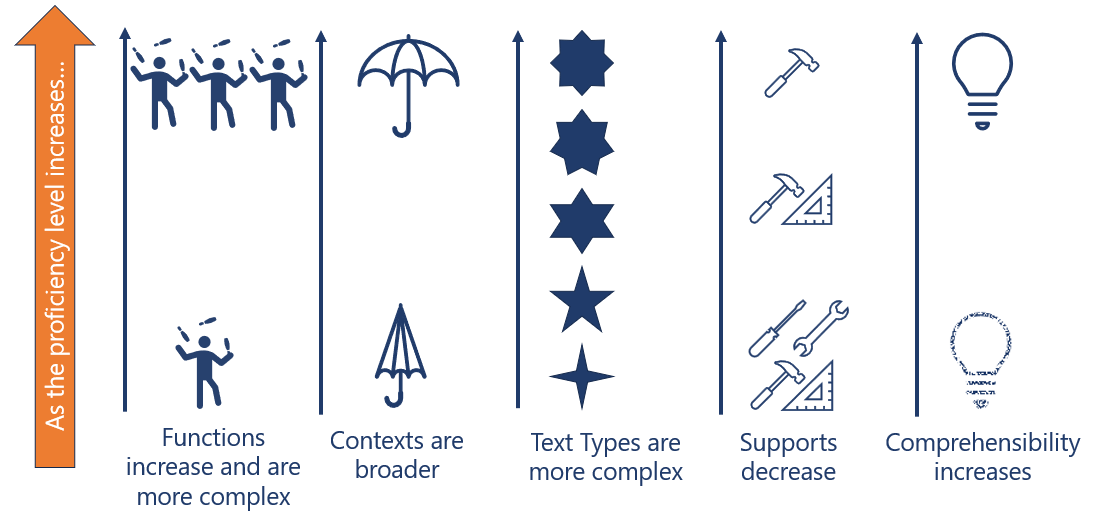 Two Lenses: Proficiency and EquityProficiency and equity serve as the foundation of the Communication Standards. The Standards are organized by proficiency level according to the ACTFL Proficiency Guidelines, and they are addressed using Core Practices that align with proficiency-based approaches to language teaching. In terms of equity, the Communication Standards center and affirm student diversity; focus on what students can do rather than what they cannot do; emphasize the importance of meaningful communication rather than the mechanics of language; develop students’ social and emotional competence; and provide opportunities for students to demonstrate Mastery, Creativity, and Identity through Deeper Learning.Additional Resources